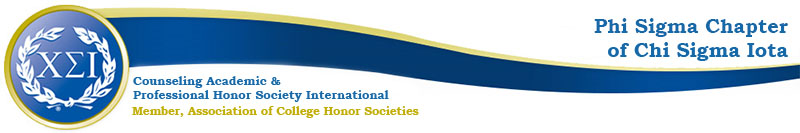 Phi Sigma Chapter Meeting AgendaOctober 12th, 20214:30-5:30pmhttps://uncp.webex.com/meet/nicole.stargellPresent!Nicole StargellLM-SecretaryEL-W Liaison 4 MembersPresident: Scottie MillerDeputy President: Brianna DeDeauxVice President: Alexis NappierSecretary: Laura McAlileyTreasurer: Rocio SernaWilmington Liaison:  Eliza Burgess Welcome!CheckinCPCE Study GroupsAPA style ReflectionsTransition from undergrad to gradBalance between support and effectivenessField Placement PDA Workshops: Wellness and Social JusticeOctober—Sitonja ValenzuelaNovember—Whitney Akers (2)February—Sam SimonMarch—15th Annual Glen H. Walter Counseling WorkshopFundraisersAdvocacy ProjectTrans Awareness WeekOSID- LGBTQ+ Panel (LM)UNCP Professors & CARE ReferralSOE Student Advisory BoardLS CMHC Rep (and co-chair)PSC Rep NeededEmail lcs012@bravemail.uncp.edu with anything that needs to be voicedEmail nicole.stargell@uncp.edu if you would like to represent PSC or CMHCFinals Support Project—smores- beautifully toasted, but not burnt out Holiday PartyStargell will bring possible dates/times next timeMeet and Greet3-minute introPersonal and ProfessionalSpring InductionNext Meeting: November 9th @4:30